WEEK 6 YEAR 6 Numeracy OVERVIEW: Measuring Time 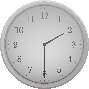 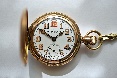 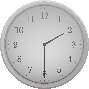 WEEK 6 YEAR 6 Numeracy OVERVIEW: Measuring Time WEEK 6 YEAR 6 Numeracy OVERVIEW: Measuring Time WEEK 6 YEAR 6 Numeracy OVERVIEW: Measuring Time WEEK 6 YEAR 6 Numeracy OVERVIEW: Measuring Time Learning Intention: We are learning to measure, calculate and compare elapsed timeLearning Intention: We are learning to measure, calculate and compare elapsed timeLearning Intention: We are learning to compare 12- and 24-hour time and convert between themLearning Intention: We are learning to interpret and use timetablesLearning Intention: We are learning to interpret and use timetablesSuccess Criteria: I can calculate elapsed time to problem solveI can use a number line to find out the length of time between two given times.Success Criteria: I can calculate elapsed time to problem solveI can use a number line to find out the length of time between two given times.Success Criteria:I can convert between units of time. Tell the time using am and pmI can understand a 24 hour clockSuccess Criteria:I can read and interpret a variety of timetables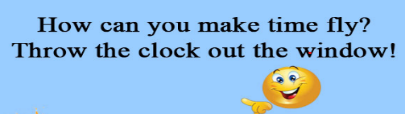 Success Criteria:I can read and interpret a variety of timetablesSession 1Elapsed time presentationhttps://drive.google.com/open?id=1gOgT17nW32DxusabC-J1axzNN7YI3HVLUse this link to view the Elapsed time presentation. Watch the clip on the first slide before you begin working through the slidesAfter you have watched the clip on the first slide you need to go to File and Download a copy as a power point presentation. Then you will be able to edit the task.Session 2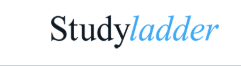 studyladder.com.au Students to work independently for 45 mins on assigned study ladder tasks.Begin with Rapid Recall Activities for 10 minsThen move on to Time tasksSession 3Watch this helpful video before completing the time task below.12 & 24 hour time video https://www.youtube.com/watch?v=i7L71i9uv3o (Copy and paste link into your browser to see the clip)Have a go at completing this online 12 & 24 hour time task https://fusecontent.education.vic.gov.au/02400697-9c55-4433-8ffb-2d9caeb601d0/p/index.htmlSession 4studyladder.com.au Students to work independently for 45 mins on assigned study ladder tasks.Begin with Rapid Recall Activities for 10 minsThen move on to Time tasksSession 5https://braingenie.ck12.org/skills/102349Click on the link to take you to an online activity where you need to read different sorts of timetables. You will be asked questions about the timetables. 